Publicado en Madrid el 19/01/2023 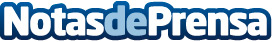 Qbot desplaza a Emotet y se coloca en el primer puesto del malware más presente en diciembreCheck Point Research informa que Glupteba ha regresado a la lista de los diez primeros por primera vez desde julio de 2022. Qbot superó a Emotet como el malware más frecuente en diciembre, mientras que el malware para Android Hiddad regresaDatos de contacto:Everythink PR91 551 98 91Nota de prensa publicada en: https://www.notasdeprensa.es/qbot-desplaza-a-emotet-y-se-coloca-en-el Categorias: Software Ciberseguridad Dispositivos móviles http://www.notasdeprensa.es